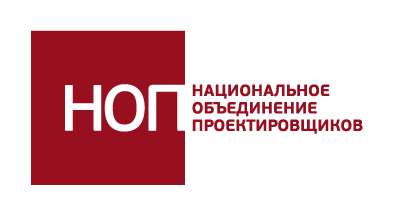 Общероссийская негосударственная некоммерческая организация«Национальное объединение саморегулируемых организаций, основанных на членстве лиц,осуществляющих подготовку проектной документации»_____________________________________________________________________________________г. Москва, ул. Малая Грузинская, дом 3, 8 этаж, тел. (495)989-4864, www.nop-sro.ru, proekt@nop-sro.ruПресс-релизНОП анонсирует всероссийские конкурсы архитектурных проектовВопрос себестоимости строительства в контексте масштабных планов Правительства РФ по существенному наращиванию темпов ежегодного ввода жилья приобретает особое значение. Планируется, что основной акцент в правительственной жилищной программе будет сделан на увеличение доли жилья эконом-класса, что позволит поднять ее до 75% от общего объема возводимых домов. В этой связи особое внимание будет уделяться удешевлению строительства не только самого жилья, но и связанной с ним социальной инфраструктуры: поликлиник, больниц, школ, детсадов. По мнению заместителя Министра регионального развития РФ Константина Королевского, использование в строительстве проектов повторного применения, уже успевших хорошо себя зарекомендовать на практике и получивших положительное заключение госэкспертизы.Для решения этой задачи Министерство регионального развития РФ обратилось в Национальное объединение проектировщиков (НОП) с просьбой рассмотреть возможность проведения ежегодных открытых конкурсов архитектурных проектов «Общеобразовательная школа» и «Детское дошкольное учреждение», как новых, так и уже реализованных, т.е. проектов для повторного применения. Получив 2 сентября 2010 г. одобрение от членов Совета НОП по данной инициативе Минрегиона РФ, Национальное объединение проектировщиков после предварительной организационной работы анонсирует проведение открытых конкурсов архитектурных проектов по двум направлениям:1. Открытый конкурс архитектурных проектов для выявления лучшего архитектурно-планировочного решения объекта «Детское образовательное учреждение» в следующих номинациях:«Детское образовательное учреждение малокомплектное на 25 – 40 мест»;«Детское образовательное учреждение на 180 мест, включая детский сад на 4 группы и школу I ступени на 4 класса»;«Детское образовательное учреждение на 360 мест, включая детский сад на 8 групп и школу I ступени на 8 классов»;«Школа II и III ступеней (с 5 по 12 класс) на 700 учащихся»; «Школа I, II и III ступеней (с 1 по 12 класс) на 1000 учащихся».2. Открытый конкурс архитектурных проектов для повторного применения «Детское образовательное учреждение» в следующих номинациях:«Детский сад до 90 мест»;«Детский сад на 100-160 мест»;«Детский сад на 180-250 мест»;«Средняя школа на 72 учебных места в блоке с детским садом на 30 мест»;«Школа на 100-160 учебных мест»;«Школа на 100 – 550 учебных мест;«Школа на 600 – 1236 учебных мест».Указанные конкурсы проводятся НОП в целях выявления новых идей в архитектурно-строительном проектировании, эффективных архитектурно-планировочных и инновационных проектных решений объектов капитального строительства, а также для определения базовых стоимостных показателей и минимизации сроков возведения объектов. Конкурсы проводятся при официальной поддержке Министерства регионального развития Российской Федерации и при участии Союза проектировщиков России. Начало конкурсов архитектурных проектов запланировано на 6 сентября 2010 г. Окончание приема и регистрации заявлений участников и конкурсных материалов - 15 ноября 2010 г. Далее по итогам работы экспертных комиссий начнет свою работу жюри конкурса. Окончание работы жюри конкурса - 1 декабря 2010 г. Подведение итогов и церемония награждения победителей конкурса – в декабре 2010 года на очередном заседании Совета Национального объединения проектировщиков. Проекты лауреатов конкурса будут рекомендованы Министерством регионального развития Российской Федерации для реализации в государственных программах жилищного и социального строительства. Для поощрения победителей по номинациям открытого конкурса архитектурных проектов для выявления лучшего архитектурно-планировочного решения объекта «Детское образовательное учреждение» Национальным объединением проектировщиков установлена общая сумма премий в размере 3 млн. 400 тысяч рублей. Кроме того, лучшие проекты во всех номинациях будут опубликованы в итоговом информационно-справочном каталоге «Вестник Национального объединения проектировщиков».К участию в конкурсах приглашаются проектные организации, архитектурные мастерские, дипломированные архитекторы, инженеры, конструкторы. Участниками конкурсов могут стать авторы, проживающие в Российской Федерации и странах СНГ. Для рассмотрения и оценки конкурсных проектов, определения победителей конкурса назначено жюри в количестве 9 человек. В состав жюри вошли:Национальное объединение проектировщиков уполномочено организовать и координировать проведение конкурсов и оказывать всяческое содействие его участникам. Участники могут обращаться по вопросам получения конкурсной документации (Положения о конкурсах), за любыми дополнительными разъяснениями в Информационный центр конкурса. Все заявки на участие в конкурсе регистрируются только в Информационном центре конкурса. Информационный центр конкурсаНациональное объединение проектировщиков123242, г. Москва, ул. Малая Грузинская, д.3, этаж 8Тел.:+7(495) 989-4864e-mail: konkurs@nop-sro.ru, www.nop-sro.ruКоординатор конкурса: Макаров Андрей Николаевич, Первый заместитель руководителя аппарата Национального объединения проектировщиков.Подробная информация будет размещена на сайте Национального объединения проектировщиков3 сентября .Гронский Дмитрий Алексеевич,Пресс-секретарь Национального объединения проектировщиков+7 (985)-299-21-35 (корп. моб.); e-mail: gronish@yandex.ru1. Королевский Константин ЮрьевичЗаместитель министра, Министерство регионального развития Российской Федерации2. Новоселов Виктор АнатольевичПрезидент Союза проектировщиков России, Вице-президент Национального объединения проектировщиков, Генеральный директор ОАО "Проектный институт № 2", Председатель Правления НП «ПРОЕКТЦЕНТР» 3.Шамузафаров Анвар ШамухамедовичВице-президент Национального объединения проектировщиков, Вице-президент Российского союза строителей, Президент НП ГрадСтройПроект4. Пономарев Илья ВадимовичДиректор Департамента регулирования градостроительной деятельности, Министерство регионального развития Российской Федерации5. Першин Александр ВасильевичРуководитель аппарата Национального объединения проектировщиков, Заслуженный архитектор Удмуртской Республики6. Андреев Павел ЮрьевичРуководитель мастерской № 14 «Управления Моспроект-2 имени М.В. Посохина», член Союза Московских Архитекторов7. Горский Андрей АнатольевичЗаместитель начальника управления санитарного надзора Федеральной службы по надзору в сфере защиты прав потребителей и благополучия человека8. Дешевых Юрий ИвановичДиректор Департамента надзорной деятельности МЧС России8. Ильяев Сергей СеменовичПредседатель Коллегии НП БЕЛАСПО, Почетный архитектор Российской Федерации, член Союза архитекторов России9. Макаров Андрей НиколаевичПервый заместитель руководителя аппарата Национального объединения проектировщиков